PARENT WEEKLY FEEDBACK SHEET1) Is your child able to complete the three-hour work cycle? Vuestro hijo/a es capaz de completar el ciclo de tres horas?2) Is your child completing some or all of the work independently? Vuestro hijo/a es capaz de completar parte o todo el trabajo de forma independiente?3) Is your child struggling with anything? If yes, please explain. Si vuestro hijo/a tiene dificultades con algo, por favor explicadlo. 4) Has your child been involved in a practical life skill this week? If so, give details. Vuestro hijo/a ha realizado actividades de vida práctica? En caso afirmativo, podéis comentar en qué han consistido?5) What kind of activities would you like more ideas for? En que tipo de actividades os gustaría que os proporcionáramos más ideas?6) Any other feedback you would like to share with us? Algún otro comentario que nos queráis hacer llegar?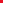 Child’s self-evaluation  Autoevaluación del alumnoI completed a three-hour work cycle? He completado mi ciclo de trabajo de tres  horas        					😞🙂😀I helped to prepare my own snack. He ayudado a preparar mi propia merienda.										😞🙂😀I did some chores at home. He colaborado en las tareas de casa. 										😞🙂😀What do you think you have worked hard on? En qué área de trabajo te has esforzado más? ____________________________________________What would you like more practise with? En qué área de trabajo te gustaría tener más práctica?           ____________________________________________Any messages for your teacher? Algún mensaje para tu profe?                          ____________________________________________THANK YOU!! IN OUR SCHOOL, WE STAY HOME!!